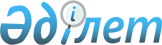 Об утверждении Технического регламента "Требования к безопасности плодов, овощей, корнеплодов и продуктов их переработки"
					
			Утративший силу
			
			
		
					Постановление Правительства Республики Казахстан от 6 июня 2008 года N 541. Утратило силу постановлением Правительства Республики Казахстан от 30 января 2017 года № 29
      Сноска. Утратило силу постановлением Правительства РК от 30.01.2017 № 29 (вводится в действие со дня его первого официального опубликования).
      В соответствии с Законом Республики Казахстан от 9 ноября 2004 года "О техническом регулировании" Правительство Республики Казахстан ПОСТАНОВЛЯЕТ: 
      1. Утвердить прилагаемый Технический регламент "Требования к безопасности плодов, овощей, корнеплодов и продуктов их переработки". 
      2. Настоящее постановление вводится в действие по истечении шести месяцев со дня первого официального опубликования.  Технический регламент
"Требования к безопасности плодов, овощей, 
корнеплодов и продуктов их переработки" 
1. Общие положения
      1. Настоящий Технический регламент "Требования к безопасности плодов, овощей, корнеплодов и продуктов их переработки" (далее - Технический регламент) разработан в соответствии с законами Республики Казахстан от 4 декабря 2002 года "О санитарно-эпидемиологическом благополучии населения", см.K090193 от 9 ноября 2004 года "О техническом регулировании" и от 21 июля 2007 года "О безопасности пищевой продукции" устанавливающий требования к безопасности плодов, овощей, продуктов их переработки и процессам жизненного цикла. 
      2. Настоящий технический регламент распространяется на производимые и ввозимые плоды, овощи, корнеплоды и продуктов их переработки (далее - плодоовощная продукция) согласно Товарной номенклатуре внешнеэкономической деятельности Республики Казахстан (ТН ВЭД РК) в соответствии с приложением 1 настоящего Технического регламента. 
      Требования Технического регламента распространяются на продукцию переработки фруктов, овощей, грибов, относящуюся к следующим группам, общепринятым в плодоовощной промышленности:
      фруктовые (овощные, грибные) полуфабрикаты;
      охлажденные фруктовые (овощные, грибные) продукты;
      быстрозамороженные фрукты (овощи, грибы);
      квашеные овощи;
      соленые овощные (грибные) продукты;
      моченые фруктовые продукты;
      сушеные фрукты (овощи, грибы);
      сушеные орехи (семена, бобы);
      фруктовые (овощные) цукаты.
      Сноска. Пункт 2 с изменениями, внесенными постановлениями Правительства РК от 15.12.2009 № 2119 (порядок введения в действие см. п. 2); от 15.11.2010 № 1201 (вводится в действие по истечении двенадцати месяцев со дня первого официального опубликования).


       3. К наиболее вероятным критическим факторам, при которых возникают опасные воздействия плодов, овощей, корнеплодов и продуктов их переработки на жизнь, здоровье человека, интересы потребителей и охрану окружающей среды на территории Республики Казахстан, а следовательно, и необходимость установления требований со стороны государственных органов, контролирующих санитарные, фитосанитарные и гигиенические нормы и требования, относятся: 
      - разработка (создание) продукции;
      - производство и переработка продукции; 
      - срок годности, хранение и транспортировка; 
      - реализация продукции; 
      - изъятие, утилизация и уничтожение. 
      Сноска. Пункт 3 с изменениями, внесенными постановлением Правительства РК от 15.12.2009 № 2119 (порядок введения в действие см. п. 2).


       4. Данный Технический регламент не включает требования, к продуктам детского питания, сокам и соковой продукции, алкогольным напиткам, а также к пищевым добавкам, консервам, пресервам изготовляемым из плодов и овощей. Настоящий Технический регламент также не включает требований к кормовой, технической продукции и медицинским препаратам, вырабатываемым из плодов, овощей, дикорастущих плодов, ягод, травянистых растений и генетически модифицированных объектов.
      Сноска. Пункт 4 с изменениями, внесенными постановлениями Правительства РК от 15.12.2009 № 2119 (порядок введения в действие см. п. 2); от 15.11.2010 № 1201 (вводится в действие по истечении двенадцати месяцев со дня первого официального опубликования).

       5. (исключен постановлением Правительства РК от 15.12.2009 № 2119 (порядок введения в действие см. п. 2). 

 1-1. Опасные факторы (риски)
      Сноска. Технический регламент дополнен разделом 1-1 в соответствии с постановлением Правительства РК от 15.12.2009 № 2119 (порядок введения в действие см. п. 2).
       5-1. К опасным факторам (рискам), возникающим в процессе жизненного цикла плодов, овощей, корнеплодов и продуктов из них, которые минимизируются для обеспечения безопасности человека, окружающей среды, относятся: содержание удобрений, токсичных элементов, микотоксинов, пестицидов, радионуклидов, нитритов и нитратов, механическое, микробиологическое загрязнение плодоовощного и другого сырья, технологических средств, пищевых добавок, готовой продукции.
      5-2. Вероятные риски возникают при следующих стадиях (процессах) жизненного цикла продукции:
      1) разработке (создании) плодоовощной продукции;
      2) подготовке к производству, нахождения на складских, производственных помещениях, при контакте с машинами, оборудованием, материалами;
      3) приемке и подготовке плодоовощного и другого сырья, в том числе пищевых добавок и ингредиентов к производству плодоовощной продукции;
      4) производстве (изготовлении) плодов, овощей, корнеплодов и продуктов их переработки;
      5) хранении, транспортировке, реализации плодов, овощей, корнеплодов и продуктов их переработки;
      6) утилизации, уничтожении.
      5-3. Одним из опасных факторов (рисков) является фальсификация плодов, овощей, корнеплодов и продуктов их переработки. Для целей установления факта фальсификации проводятся их испытания (исследования) по следующим показателям:
      1) наличия антибиотиков (консервантов) в свежих плодах, овощах, корнеплодах;
      2) наличия нитритов и нитратов, других соединений, используемых для ускорения созревания арбузов, земляники, вишни и др. плодов, овощей;
      3) в плодоовощных продуктах, приготовленных в сиропе, маринаде, рассоле, заливке - массы основной плодоовощной продукции в общей массе нетто;
      4) в томатопродуктах - содержания наполнителей, загустителей (крахмала), искусственных красителей (кармуазина, амаранта, понсо 4R, эритрозина, красного 2G, "очаровательного красного АС", тартразина, "желтого солнечного заката", хинолинового желтого и индигокармина), искусственных ароматизаторов;
      5) в плодоовощных желе - содержания наполнителей, загустителей (крахмала), искусственных красителей, искусственных ароматизаторов;
      6) в продуктах переработки плодов и овощей - содержания каротиноидов (альфа- бета- и гамма-каротинов, лютеина, ликопина, зеаксантина, нейроспорина, бета-криптоксантина, фитоена, фитофлюена, виолаксантина, неоксантина, биксина и норбиксина);
      7) в продуктах переработки плодов и овощей - содержания охратоксина А;
      8) в продуктах переработки фруктов и овощей - содержания синтетических подсластителей (сахарина, аспартама, ацесульфама К, цикламата);
      9) в продуктах переработки фруктов и овощей - содержания генетически модифицированных объектов;
      10) другим показателям устанавливаемым, в соответствии с законодательством Республики Казахстан о безопасности пищевой продукции. 1-2. Идентификация плодов, овощей, корнеплодов и продуктов их переработки
      Сноска. Технический регламент дополнен разделом 1-2 в соответствии с постановлением Правительства РК от 15.12.2009 № 2119 (порядок введения в действие см. п. 2).
       5-4. Идентификация плодоовощной продукции производится осмотром маркировки и внешнего вида, проведением испытаний образцов с оценкой внешнего вида на разрезе, запаха, вкуса и консистенции. Методы испытаний и контроля должны соответствовать нормативным документам, действующим на территории Республики Казахстан.
      5-5. Идентификация плодов, овощей, корнеплодов и продуктов их переработки проводится в целях:
      1) отнесения плодов, овощей, корнеплодов и продуктов их переработки к области применения настоящего Технического регламента;
      2) установления соответствия плодов, овощей, корнеплодов и продуктов их переработки, в том числе их наименований и идентификационных показателей, требованиям настоящего Технического регламента, нормативных документов по стандартизации;
      3) установления соответствия плодов, овощей, корнеплодов и продуктов их переработки сведениям, содержащимся в информации для потребителей, декларации о соответствии или сертификате соответствия, предоставленных изготовителем или продавцом.
      5-6. Идентификация плодов, овощей, корнеплодов и продуктов их переработки проводится при оценке и подтверждении соответствия плодов, овощей, корнеплодов и продуктов их переработки требованиям настоящего Технического регламента, нормативных документов по стандартизации, а также в случае, если в информации о плодах, овощах, корнеплодах и продуктах их переработки содержится его неполное описание.
      5-7. Органы по подтверждению соответствия и испытательные лаборатории (центры) проводят идентификацию плодов, овощей, корнеплодов и продуктов их переработки при проведении процедуры подтверждения соответствия.
      Уполномоченные органы в области безопасности пищевой продукции проводят идентификацию плодов, овощей, корнеплодов и продуктов их переработки при осуществлении контроля в области безопасности пищевой продукции.
      5-8. Идентификация плодов, овощей, корнеплодов и продуктов их переработки проводится с учетом признаков, приведенных в нормативных документах по стандартизации, сопроводительных документах на плоды, овощи, корнеплоды и (или) продукты их переработки, договорах поставок, контрактах, спецификациях на плоды, овощи, корнеплоды и (или) продукты их переработки, информации на этикетках потребительских упаковок и других документах, содержащих описание плодов, овощей, корнеплодов и продуктов их переработки.
      Принадлежность свежих плодов, овощей и корнеплодов к данной партии определяется по таким признакам, как товарный сорт продукции, помологический сорт, разновидность плодов, ампелографический сорт винограда, товарно-помологическая группа орехов, ботанический сорт, сортотип овощей и прочим отличительным признакам продукции, описываемым в соответствующих стандартах по таким показателям как форма и размер плодов, окраска кожицы и мякоти, толщина и прочность кожицы, консистенция мякоти, вкус и аромат, содержание биологически активных веществ.
      5-9. Результаты проведения идентификации плодов, овощей, корнеплодов и продуктов их переработки анализируются и оформляются в виде протокола проведения идентификации, содержание которого включает:
      1) сведения об организации, проводившей идентификацию плодов, овощей, корнеплодов и продуктов их переработки;
      2) информацию об изготовителе плодов, овощей, корнеплодов и продуктов их переработки с указанием места нахождения (адреса) и реквизитов юридического лица, адреса и фамилии, имени, отчества физического лица - индивидуального предпринимателя;
      3) наименование идентифицируемых продуктов, наименование их классификационных признаков;
      4) сведения о плодах, овощах, корнеплодах и продуктах их переработки, использованных при проведении их идентификации;
      5) дату производства, срок годности плодов, овощей, корнеплодов и продуктов их переработки, условия их хранения, указание на конкретную маркировку, специальную маркировку (при наличии специальной маркировки);
      6) результаты испытаний (исследований) плодов, овощей, корнеплодов и продуктов их переработки в аккредитованной испытательной лаборатории (центре) (при необходимости их проведения), в том числе испытаний (исследований) органолептических показателей;
      7) сведения об упаковке, в том числе о виде упаковки, о массе нетто плодов, овощей, корнеплодов и продуктов их переработки в потребительской упаковке или транспортной таре;
      8) размер партии этого продукта;
      9) сведения о соответствии маркировки требованиям, установленным законодательством Республики Казахстан в области технического регулирования;
      10) наименование нормативных правовых актов, нормативных документов по стандартизации, в соответствии с которыми произведен этот продукт (при их наличии), или других документов, содержащих описание этого продукта, в том числе ввезенного на территорию Республики Казахстан (контракт на его поставки, сертификат соответствия или декларация соответствия, документ, удостоверяющий безопасность, спецификация на этот продукт);
      11) заключение о проведении дополнительных испытаний (исследований) (в случае если требуется), необходимость которых устанавливают уполномоченные органы в области безопасности пищевой продукции;
      12) заключение о соответствии этого продукта заявленному наименованию и (или) конкретной партии этого продукта и его декларируемым показателям.
      5-10. Плоды, овощи, корнеплоды и продукты их переработки в случае не соответствия требованиям, установленным законодательством Республики Казахстан в области технического регулирования подлежат выводу из производства и (или) оборота.
      5-11. Уполномоченные органы в области безопасности пищевой продукции, в случае выявления не соответствия требованиям, установленным законодательством Республики Казахстан в области безопасности пищевой продукции, принимают меры по приостановлению производства и (или) реализации фальсифицированных плодов, овощей, корнеплодов и продуктов их переработки и информируют об этом потребителей. 2. Термины и определения
      6. В настоящем Техническом регламенте применяются следующие термины и определения: 
      сырье - объекты растительного, животного, микробиологического, химического и минерального происхождения, используемые для производства (изготовления) пищевой продукции; 
      технологический дефект - дефект в сырье и/или в готовой продукции, причиной которого является несоблюдение или сбой технологического процесса ее производства; 
      плоды или фрукты - съедобные плоды древесных и кустарниковых пород растений, которые подразделяются на фрукты семечковых (яблони, груши, айвы и др.), косточковых (абрикоса, сливы, вишни, персика и др.), цитрусовых (апельсина, лимона, мандарина, грейпфрута и др.), субтропических и тропических (инжира, граната, манго, ананаса, банана, авокадо и др.) пород, ягод (винограда, смородины, крыжовника, земляники и др.), орехов (грецких, кедровых, миндаля, арахиса, фундука и др.); 
      ягоды - плоды многолетних кустарниковых и травянистых растений, состоящие из тонкой кожицы, сочной мякоти и семян, погруженных непосредственно в мякоть в определенном порядке, но без камер; 
      орехи - плоды, у которых съедобной частью является семя, покрытое твердой деревянистой нераскрывающейся оболочкой - скорлупой; 
      овощи - плоды и вегетативные органы травянистых растений; 
      дикорастущие травянистые растения - съедобные растения, у которых в пищу употребляются различные вегетативные части: корни, стебли, листья, соцветия, по классификации относятся к овощам; 
      вайи - листья папоротников, развивающиеся над почвой из почек возобновления, расположенных на корневищах растения, также их называют побегами; 
      грибы - особый тип живых организмов, участвующих в формировании природных экосистем и приспособленных к питанию готовыми органическими веществами; 
      несъедобные грибы - не содержащие ядовитых веществ, но имеющие неприятный запах или горький, едкий вкус и являющиеся, поэтому причиной неприятных ощущений или легких нарушений пищеварения; 
      съедобные грибы - плодовые тела грибов, которые либо произрастают диким образом, либо культивируются и которые, после необходимой обработки, можно употреблять в пищу; 
      фруктовые и овощные полуфабрикаты - продукты из фруктов и овощей, предназначенные для дальнейшей переработки и консервирования различными способами; 
      быстрозамороженные продукты - продукты, приготовленные из целых, нарезанных или измельченных фруктов (овощей) или смесей фруктов и овощей, приготовленных в соответствии с установленной технологией с добавлением натуральных пищевых компонентов или без них, упакованные и замороженные ускоренным способом до достижения внутри продукта температуры -18 о С, которую следует соблюдать во время хранения и по всей холодильной цепи до потребителя; 
      квашеные овощи - продукты, приготовленные из целых или нарезанных овощей одного или нескольких видов с добавлением поваренной соли или залитые кисло-соленым или соленым раствором, подвергнутые молочнокислому брожению;
      продукты переработки фруктов (овощей, грибов) - продукты из фруктов (овощей, грибов) с добавлением или без добавления пищевых продуктов растительного, животного, микробиологического или минерального происхождения, подготовленные в соответствии с установленной технологией, обеспечивающими сохранность продукта в течение установленного периода хранения в определенных условиях в различных видах тары; 
      охлажденные фруктовые (овощные, грибные) продукты - продукты переработки фруктов (овощей, грибов), изготовленные из фруктов (овощей, грибов) или из смеси фруктов и/или овощей и/или грибов, или готовые блюда из них с добавлением или без добавления растительных или животных жиров, майонеза, различных вкусовых добавок, мяса, рыбы, мясных, рыбных и других пищевых продуктов, пряностей, зелени, консервантов, подготовленных в соответствии с установленной технологией, упакованные в тару в обычных окружающих условиях или в герметичную тару под вакуумом или в регулируемой газовой среде, охлажденные до температуры от минус 1 о С до плюс 5 о С и хранящиеся при этой температуре; 
      сушеные фрукты (овощи, грибы) - продукты переработки фруктов (овощей, грибов), целые, нарезанные или порошкообразные, изготовленные из свежих целых или нарезанных фруктов (овощей, грибов), подготовленных в соответствии с установленной технологией, высушенные путем термической обработки или воздушно-солнечной сушки до достижения массовой доли влаги, обеспечивающей их сохранность; 
      сушеные орехи (семена, бобы) - продукты переработки фруктов, изготовленные из плодов орехоплодных культур (семян масличных культур, бобов), очищенных или неочищенных, подсушенные способом термической обработки или естественным путем до массовой доли влаги, обеспечивающей их сохранность, обжаренные или не обжаренные, глазированные, неглазированные, с добавлением или без добавления соли или сахара; 
      фруктовые (овощные) цукаты - продукты переработки фруктов (овощей), изготовленные из целых или нарезанных фруктов (овощей), кожуры цитрусовых и/или бахчевых культур путем однократной или многократной варки в сахарном сиропе, подсушенные до массовой доли сухих веществ не менее 80 %, обсыпанные сахаром или сахарной пудрой или глазированные, предназначенные для длительного хранения при относительной влажности воздуха не более 70 %; 
      моченые фруктовые продукты - продукты переработки фруктов, изготовленные из свежих целых или нарезанных фруктов, с добавлением раствора сахара и/или поваренной соли, с добавлением или без добавления фруктовых и/или овощных компонентов, меда, ржаной муки, солода, горчицы, пряностей, зелени, подвергнутые молочнокислому брожению, естественному или с добавлением закваски из чистых молочнокислых бактерий, предназначенные для хранения в полученном растворе при температуре от минус 1 о С до плюс 4 о С, при кратковременном хранении допускается хранение от минус 1 о С до плюс 10 о С; 
      соленые овощные (грибные) продукты - продукты переработки овощей (грибов), изготовленные из свежих целых овощей (грибов), с добавлением раствора поваренной соли, с добавлением или без добавления пряностей, частей пряных растений, подвергнутые молочнокислому брожению, естественному или с добавлением закваски из чистых молочнокислых бактерий, предназначенные для хранения в полученном растворе при температуре от минус 1 о С до плюс 4 о С, при кратковременном хранении допускается хранение от минус 1 о С до плюс 10 о С; 
      калибровка плодоовощного сырья (недопустима сортировка плодоовощного сырья) - разделение плодоовощного сырья по размерам; 
      концентрирование продукции плодоовощного сырья (недопустимо сгущение плодоовощного сырья) - выпаривание или вымораживание влаги из протертой массы плодоовощного сырья; 
      плоды обработанные - плоды, обработанные сернистым ангидридом, раствором сернистой кислоты, серой, бисульфитом натрия; 
      антиокислители пищевых продуктов - природные и синтетические химические вещества, которые препятствуют окислению жиров, жиросодержащих продуктов и других органических веществ. 
      мойка сырья - удаление загрязнений, ядохимикатов, примесей и микроорганизмов в моечных машинах с последующим контролем по степени обсемененности микроорганизмами чистого сырья;
      сортировка - разделение плодоовощного сырья по качеству, зрелости, окраске;
      инспекция - осмотр сырья, отбраковка непригодных экземпляров (с механическими повреждениями, заплесневелые, неправильной формы, зеленые и т.п.);
      замачивание - выдерживание плодоовощного сырья в воде или водных растворах солей, органических кислот, для улучшения его консистенции, набухания, пропитывания;
      бланширование - кратковременная обработка продукта кипятком или паром, для предотвращения потемнения, удаления кожицы, уменьшения содержания нитритов (нитратов), удаления горечи, специфического запаха фруктов или овощей;
      очистка - процесс освобождения от несъедобных или малоценных в пищевом отношении частей - кожицы, косточек, семян, плодоножек, семенных камер и т.д. Применяют химический, паротермический, холодильный и механический способы очистки;
      измельчение плодоовощного сырья - механическое разрушение структуры ткани плодоовощного сырья дроблением или резкой;
      протирание - процесс обработки плодоовощного сырья на специальных протирочных машинах, который проводят после тепловой обработки при производстве пюреобразных продуктов;
      товарный сорт - градация товара определенного вида по одному или нескольким показателям качества.
      Сноска. Пункт 6 с изменениями, внесенными постановлениями Правительства РК от 15.12.2009 № 2119 (порядок введения в действие см. п. 2); от 15.11.2010 № 1201 (вводится в действие по истечении двенадцати месяцев со дня первого официального опубликования).

  3. Производство и переработка продукции
      7. При изготовлении плодоовощной переработанной продукции, включая ее розлив, упаковку, хранение, транспортирование, а также при разработке и внедрении новых технологий производства необходимо обеспечить соответствие плодоовощной продукции требованиям настоящего Технического регламента. 
      8. Изготовитель производит продукцию таким образом, чтобы она соответствовала предназначению, требованиям к безопасности, и обеспечивала принятие соответствующих мер на основе принципов анализов рисков и контроля критических точек в рамках системы, выбранной производителем и определенных настоящим Техническим регламентом. 
      9. Приемка плодов и овощей, предназначенных как для реализации в свежем виде, так и для переработки; другого сырья, компонентов, используемых при производстве плодоовощной продукции (входной контроль) должна осуществляться в соответствии с действующими стандартами, согласно программы производственного контроля за безопасностью пищевой продукции, утвержденной предприятием.
      Классификация овощей приведена в приложении 3 к Техническому регламенту.
      Сноска. Пункт 9 с изменениями, внесенными постановлением Правительства РК от 15.12.2009 № 2119 (порядок введения в действие см. п. 2). 


      10. Переработке подвергается чистое сырье, которое должно соответствовать требованию настоящего Технического регламента на конкретный продукт по показателям безопасности. 
      Для производства продукции из грибов допускается использовать только свежие съедобные грибы, которые были подвергнуты обработке или технической переработке сразу после сбора, до начала ухудшения качества.
      При проведении последующих процессов подготовки плодоовощного сырья к переработке (бланширование, очистка, резка, измельчение, протирание) не допускается вторичное механическое, химическое, микробиологическое загрязнение.
      Используемая в технологическом процессе вода должна соответствовать требованиям безопасности, предъявляемым к питьевой воде. Для предотвращения дополнительного загрязнения сырья используемая для мойки вода не должна быть циркулирующей, если не предусмотрена ее соответствующая обработка.
      Сноска. Пункт 10 с изменениями, внесенными постановлением Правительства РК от 15.12.2009 № 2119 (порядок введения в действие см. п. 2). 


      11. Исключен постановлением Правительства РК от 15.11.2010 № 1201 (вводится в действие по истечении двенадцати месяцев со дня первого официального опубликования).
      12. Планировка производственных цехов, участков, отделений, вспомогательных, складских помещений, на предприятиях должна обеспечивать последовательность технологических процессов, возможность проведения санитарного контроля и надзора за безопасностью плодов и овощей, корнеплодов и продуктов их переработки, качеством уборки, мойки, дезинсекции. 
      13. В производстве плодоовощной продукции допускается применение моющих и очищающих средств, химических средств дезинфекции, соответствующих требованиям действующего законодательства Республики Казахстан, при условии отсутствия их остаточных количеств в продуктах, предназначенных для непосредственного употребления. 
      14. Устройство систем отопления, вентиляции и кондиционирования воздуха помещений предприятий должно предусматривать проведение технических решений, обеспечивающих нормируемые климатические условия. 
      15. Оборудование и тара (контейнер) для продуктов не должны быть опасными для здоровья, сделаны из такого материала, чтобы их можно было легко чистить, и они не должны заражать продукт. Уборка урожая овощей, плодов, корнеплодов, ягод, грибов должна отвечать требованиям санитарной гигиены. Непригодные продукты должны быть отделены во время уборки урожая и размещены таким образом, чтобы они не заразили пищевые продукты. 
      Меры предосторожности должны быть приняты в целях защиты сырых продуктов от инфицирования животными, насекомыми, вредителями, птицами, химическими или микробиологическими загрязняющими веществами и другими нежелательными веществами во время обработки и хранения. Сорт продукта и способ уборки урожая указывает на тип и степень требуемой защиты. 
      16. Расстановка технологического и холодильного оборудования, а также склады сырья и готовой продукции должны обеспечивать свободный доступ и исключать встречные потоки сырой и готовой продукции. 
      17. Источники водоснабжения и водопроводные сооружения, подающие воду на хозяйственно-питьевые нужды из поверхностных и подземных источников, должны иметь зону санитарной охраны и соответствовать требованиям, установленным законодательством Республики Казахстан, а питьевая вода должна соответствовать требованиям безопасности пищевой продукции. 
      18. Плоды и овощи должны быть свободны от карантинных объектов для обеспечения охраны растительных ресурсов и продуктов от порчи и уничтожения и должны отвечать требованиям действующего законодательства в области карантина растений . 
      19. Плодоовощная продукция и продукты ее переработки, находящиеся в обороте, не должны наносить вреда жизни и здоровью потребителей и должны соответствовать - гигиеническим нормам, показателям безопасности, установленные законодательством Республики Казахстан о санитарно-эпидемиологическом благополучии населения. 
      20. Для сушеных, концентрированных плодов, овощей и фруктов следует проводить перерасчет химических показателей безопасности с учетом содержания сухих веществ в конечном продукте. 
      Определение показателей безопасности продукции смешанного состава, производится по основному (-ым) виду (-ам) сырья, как по массовой доле, так и по допустимым уровням нормируемых контаминантов.
      Сноска. Пункт 20 с изменениями, внесенными постановлением Правительства РК от 15.12.2009 № 2119 (порядок введения в действие см. п. 2). 


      21. В плодах, овощах, корнеплодах и продуктах их переработки не допускается наличие патогенных микроорганизмов и возбудителей паразитарных заболеваний, их токсинов, вызывающих инфекционные и паразитарные болезни или представляющих опасность для здоровья человека.
      22. В производстве плодоовощной продукции применяются пищевые добавки, вспомогательные технологические средства соответствующие требованиям Технического регламента "Требования к безопасности пищевых добавок, их производства и оборота". 
      Сноска. Пункт 22 с изменениями, внесенными постановлением Правительства РК от 15.12.2009 № 2119 (порядок введения в действие см. п. 2). 


      23. Исключен постановлением Правительства РК от 15.11.2010 № 1201 (вводится в действие по истечении двенадцати месяцев со дня первого официального опубликования).
      24. Упаковка продукции должна обеспечивать ее безопасность на всех этапах оборота, при соблюдении условий транспортирования и хранения на данные конкретные виды продукта. 
      25. Материалы, из которых изготовлена упаковочная тара, контактирующая с плодоовощной продукцией, должна соответствовать требованиям действующего законодательства. 
      26. Безопасность ввозимой (импортируемой) на территорию Республики Казахстан пищевой продукции, должна соответствовать требованиям установленным законодательством Республики Казахстан о безопасности пищевой продукции.
      Каждая партия поступающего плодоовощного и другого сырья должна сопровождаться транспортными документами и документами, удостоверяющими качество и безопасность товара:
      1) товарно-транспортная накладная;
      2) документы, подтверждающие соответствие сырья установленным требованиям технических регламентов, нормативных документов по стандартизации;
      3) фитосанитарный сертификат (для продукции растениеводства, ввезенной на территорию Казахстана);
      4) карантинный сертификат (для продукции растениеводства при межобластных поставках). 
      Сноска. Пункт 26 с изменениями, внесенными постановлением Правительства РК от 15.12.2009 № 2119 (порядок введения в действие см. п. 2).           

  3-1. Упаковка и маркировка плодоовощной продукции
      Сноска. Технический регламент дополнен разделом 3-1 в соответствии с постановлением Правительства РК от 15.12.2009 № 2119 (порядок введения в действие см. п. 2).
       26-1. Маркировка плодоовощной продукции осуществляется в соответствии с требованиями Технического регламента "Требования к упаковке, маркировке, этикетированию и правильному их нанесению", нормативных документов по стандартизации, а также настоящего раздела.
      26-2. Плодоовощная продукция упаковывается с учетом обеспечения ее сохранности и безопасности на всех этапах оборота при соблюдении условий транспортирования и хранения на данные виды продукта.
      Для предохранения плодоовощной продукции от механических повреждений используется специфическая для каждого вида продукции транспортная и потребительская тара, виды которой установлены в соответствующих нормативно-технических документах. Потребительская тара служит носителем маркировки (этикетирование).
      Сноска. Пункт 26-2 с изменением, внесенным постановлением Правительства от 15.11.2010 № 1201 (вводится в действие по истечении двенадцати месяцев со дня первого официального опубликования).


       26-3. Если на упаковке (таре) небольших размеров (площадь одной стороны не превышает 10 см2) невозможно нанести необходимый текст информации для потребителя, то информацию допускается размещать на групповой упаковке (таре) или листе-вкладыше, прилагаемом к каждой единице индивидуальной или групповой упаковки (тары). Также сопровождают информацией для потребителя каждую единицу групповой упаковки (тары), в которой продукция (товар) продается наборами.
      При реализации потребителям продукции (товара) в предварительно нефасованном виде, когда продукцию (товар) фасуют в торговых помещениях (местах продажи), в том числе в присутствии покупателя, допускается информацию о них размещать на листе-вкладыше, прилагаемом к каждой единице упаковки (тары), на ценнике или информационном листке в непосредственной близости от продукции (товара).
      Продукция (товар), находящаяся в местах продажи в мешках, должна содержать информацию, предусмотренную для упакованной или расфасованной аналогичной продукции. Информацию для потребителя наносят на этикетке, прикрепленной к мешку.
      Изготовитель (производитель) продукции (товара) располагает информацию для потребителя на одном и том же месте единицы упаковки (тары).
      Информацию для потребителя допускается располагать в одном или нескольких удобных для прочтения местах.
      Маркировка свежих фруктов (овощей) должна содержать:
      1) товарный сорт (при наличии);
      2) указание на особые способы обработки и (или) упаковки продукта;
      3) дату сбора, дату упаковывания;
      4) информацию о выращивании продукции в защищенном грунте (для продукции, выращенной в защищенном грунте);
      5) условия хранения.
      26-4. При маркировке переработанной плодоовощной продукции указываются:
      1) масса или массовая доля основного продукта (для продуктов, приготовленных в сиропе, маринаде, рассоле, заливке);
      2) пищевая ценность продукта (с указанием содержания витаминов, золы, добавок в продуктах специального назначения);
      3) особые способы обработки сырья, полуфабриката или готового продукта (включается в наименование);
      4) товарный сорт (при наличии);
      5) дату изготовления и дату упаковки;
      6) срок годности;
      7) содержание подсластителей для диабетических продуктов;
      8) рекомендации по приготовлению и использованию продукта (при необходимости).
      Сноска. Пункт 26-4 с изменениями, внесенными постановлением Правительства РК от 15.11.2010 № 1201 (вводится в действие по истечении двенадцати месяцев со дня первого официального опубликования).


       26-5. Наименование плодоовощной продукции должно соответствовать следующим требованиям:
      1) в наименовании продуктов указываться сортовой тип, например: "персик с отделяющейся косточкой" или "персик с неотделяющейся косточкой" соответственно и "персик желтый (белый, красный или зеленый)" соответственно;
      2) отдельные соусы, специи или приправы, которые в значительной степени определяют характерные свойства продукта, обозначается "С..." или "В...", например "С соусом из сливочного масла" или "В соусе из растительного масла".
      Если продукт откалиброван по размеру, указывается либо диаметр плода либо слова "мелкий", "средний", "крупный" и также соответственно.
      Сноска. Пункт 26-5 с изменением, внесенным постановлением Правительства РК от 15.11.2010 № 1201 (вводится в действие по истечении двенадцати месяцев со дня первого официального опубликования).


       26-6. Срок годности плодоовощной продукции устанавливается ее изготовителем, в соответствии с законодательством Республики Казахстан о безопасности пищевой продукции.
      26-7. Установленные изготовителем условия хранения и транспортирование должны обеспечивать соответствие плодоовощной продукции требованиям настоящего Технического регламента в течение срока годности.
      Указание срока годности не требуется для свежих фруктов и овощей, включая картофель, который не был очищен, порезан или обработан.  4. Хранение и транспортирования
      Сноска. Заголовок раздела 4 в редакции постановления Правительства РК от 15.12.2009 № 2119 (порядок введения в действие см. п. 2). 
      27. Длительное хранение фруктов, овощей, корнеплодов и продуктов из них осуществляется в специализированных фрукто-, овощехранилищах, холодильниках, складах готовой продукции.
      Продукция размещается так, чтобы была возможность осуществления контроля ее состояния. Для свежих фруктов, овощей, корнеплодов также обеспечивалось вентилирование.
      Для каждого вида, сорта фруктов, овощей, корнеплодов устанавливаются свои режимы хранения (влажность, температура окружающей среды).
      Сноска. Пункт 27 в редакции постановления Правительства РК от 15.12.2009 № 2119 (порядок введения в действие см. п. 2). 


      28. Фрукты, овощи, корнеплоды и продукты из них подлежат размещению и защите в транспортных средствах и (или) контейнерах при условии минимизации риска ее загрязнения.
      При использовании транспортных средств и (или) контейнеров для перевозки одновременно с плодоовощной продукцией других пищевых продуктов или иных грузов обеспечиваются условия, исключающие их соприкосновение, загрязнение и изменение органолептических свойств свежей и переработанной плодоовощной продукции.
      Транспортные средства и (или) контейнеры или емкости, используемые для перевозки плодоовощной продукции оборудуются надлежащим образом для поддержания необходимой температуры такой продукции.
      Транспортные средства и помещения, предназначенные для хранения плодоовощной продукции регулярно подвергаются механической очистке, мойке и при необходимости дезинфекции.
      Сноска. Пункт 28 в редакции постановления Правительства РК от 15.12.2009 № 2119 (порядок введения в действие см. п. 2). 


      29. Лица, осуществляющие хранение и транспортирование, соблюдают условия хранения и транспортирования плодоовощной продукции, установленные ее изготовителем.  5. Реализация продукции
      Реализуемая продукция должна отвечать требованиям настоящего Технического регламента и иметь документы, подтверждающие ее безопасность в соответствии с действующим законодательством Республики Казахстан.
      30. Субъекты, осуществляющие размещение и реализацию плодоовощной продукции на рынке, должны иметь необходимые помещения и условия, обеспечивающие возможности приемки, контроля, идентификации и хранения продукции в соответствии с нормативными документами на конкретные виды продукции. 
      31. Реализация продукции должна осуществляться в соответствии с законодательством и правилами в области торговли с соблюдением санитарно-гигиенических нормативов, обеспечивающих безопасность продукции для жизни и здоровья людей и окружающей среды. 
      Реализуемая продукция по безопасности должна соответствовать требованиям настоящего Технического регламента, а по другим показателям - условиям, указанным в договоре. В договоре могут быть предусмотрены более высокие требования к качеству и безопасности продукции по сравнению с показателями, установленными законодательством на данную группу продукции. 
      32. При реализации продукции должны соблюдаться условия хранения, установленные изготовителем. 
      33. К реализации не допускается продукция, не соответствующая требованиям настоящего Технического регламента, с истекшими сроками хранения или годности, имеющая признаки недоброкачественности, маркированная с нарушением требований настоящего Технического регламента, не имеющая сопроводительных документов установленной формы.
      34. Покупатели и потребители продукции в целях своей безопасности соблюдают рекомендации изготовителя (продавца) по использованию и потреблению продукции в соответствии с требованиями, изложенными в маркировке. 
      В случае обнаружения порчи продукции, субъекты, осуществляющие ее реализацию, снимают ее с реализации, отзывают у потребителя, направляют на экспертизу, обеспечивают, при необходимости, ее утилизацию или уничтожение, в соответствии с действующим законодательством.  6. Прослеживаемость плодоовощной продукции
      Сноска. Раздел 6 исключен постановлением Правительства РК от 15.12.2009 № 2119 (порядок введения в действие см. п. 2).  7. Требования к утилизации и уничтожению некачественной и опасной для жизни и здоровья человека плодоовощной продукции
      Утилизация продукции производится в порядке, установленным законодательством Республики Казахстан. 
      40. Некачественной и опасной для жизни и здоровья человека признается плодоовощная продукция: 
      - не соответствующая требованиям настоящего Технического регламента; 
      - имеющая явные признаки недоброкачественности; 
      - не имеющая документов изготовителя (поставщика) продукции, подтверждающих ее происхождение, качество и безопасность; 
      - с не установленным или истекшим сроком годности или хранения.  8. Подтверждение соответствия
      41. Подтверждение соответствия продукции требованиям настоящего Технического регламента и гармонизированных стандартов осуществляется в соотвествии с законодательством Республики Казахстан в области технического регулирования. 
      42. Выбор схем подтверждения соответствия осуществляется с учетом суммарного риска от недостоверной оценки и ущерба от применения продукции прошедшей подтверждение соответствия. Рекомендуемые процедуры подтверждения соответствия продукции даны в приложении 2 настоящего Технического регламента.   9. Перечень гармонизированных стандартов
      Сноска. Раздел 9 исключен постановлением Правительства РК от 15.12.2009 № 2119 (порядок введения в действие см. п.2).  10. Знак соответствия на рынке
      Сноска. Раздел 10 исключен постановлением Правительства РК от 15.12.2009 № 2119 (порядок введения в действие см. п.2).  11. Сроки и условия введения в действие
      45. Настоящий Технический регламент вводится в действие по истечении шести месяцев со дня официального опубликования. 
      46. Документы в сфере подтверждения соответствия, выданные до введения в действие настоящего Технического регламента, считаются действующими до окончания срока их действия.   Перечень плодов, овощей, корнеплодов и продуктов их
переработки согласно коду единой Товарной номенклатуры
внешнеэкономической деятельности таможенного союза
(ЕТН ВЭД ТС) 
      Сноска. Приложение 1 с изменениями, внесенными постановлениями Правительства РК от 15.12.2009 № 2119 (порядок введения в действие см. п. 2); от 15.11.2010 № 1201 (вводится в действие по истечении двенадцати месяцев со дня первого официального опубликования).


      * Коды продукции указаны согласно классификатору "Товарная номенклатура внешней экономической деятельности Республики Казахстан". Схемы подтверждения соответствия
      * - необходимость и объем испытаний определяет орган по подтверждению соответствия продукции по результатам контроля за сертифицированной системой менеджмента качества (производством); 
      ** - осуществляет орган, выдавший сертификат на производство или систему менеджмента качества. 
      Рекомендации по выбору схемы подтверждения соответствия 
      1. Схемы подтверждения соответствия 1-6 и 10 применяются при подтверждении соответствия серийно выпускаемой продукции, схемы 7, 8, 9 - подтверждении соответствия уже выпущенной продукции. 
      2. Схему 1 рекомендуется применять при ограниченном, заранее оговоренном объеме реализации продукции. 
      3. Схему 2 рекомендуется применять при подтверждении импортной продукции, поступающей по долгосрочным контрактам или при постоянных поставках серийной продукции по отдельным контрактам. 
      4. Схему 3 рекомендуется применять для сертификации серийной продукции, стабильность производства которой не вызывает сомнения. 
      5. Схему 4 рекомендуется применять при необходимости всестороннего и жесткого контроля за стабильностью характеристик продукции. 
      6. Схемы 5 и 6 рекомендуется применять при подтверждении соответствия продукции, для которой: 
      - реальный объем выборки для испытаний недостаточен для объективной оценки выпускаемой продукции; 
      - технологические процессы чувствительны к внешним факторам; 
      - установлены повышенные требования к стабильности характеристик выпускаемой продукции; 
      - сроки годности продукции меньше времени, необходимого для организации и проведения испытаний; 
      - характерна частая смена модификаций продукции; 
      - продукция может быть испытана только после монтажа у потребителя. 
      Схема 6 отличается тем, что не предусматривает подтверждение соответствия конечного изделия и рекомендована для подтверждения соответствия комплектующих изделий. 
      Схему 6 рекомендуется применять при подтверждении соответствия импортируемой продукции поставщика (не изготовителя), имеющего сертификат на свою систему менеджмента качества, если номенклатура подтверждаемых при сертификации характеристик и их значения соответствуют требованиям нормативных документов, действующих на территории Республики Казахстан. 
      7. Схемы 7 рекомендуется применять тогда, когда производство и реализация данной продукции носят разовый характер (партия). 
      8. Схему 9 рекомендуется применять для импортируемой продукции в следующих случаях: 
      - для малого и среднего бизнеса и индивидуальных предпринимателей; 
      - при ввозе продукции для собственных нужд и производства (комплектующие, сопутствующая продукция, сырье и полуфабрикаты для производства, технологическая оснастка, приборы и инструменты для производства, оборудование для монтажа); 
      - при ввозе продукции для реализации иными предприятиями при отсутствии в регионе испытательных лабораторий. 
      9. Схему 10 рекомендуется применять при подтверждении соответствия продукции отечественных производителей при нерегулярном выпуске или при продолжительном производстве в небольших объемах выпуска. 
      Схему целесообразно принимать при подтверждении соответствия продукции, заявленной субъектами малого предпринимательства.  Классификация овощей
      Сноска. Технический регламент дополнен приложением 3 в соответствии с постановлением Правительства РК от 15.12.2009 № 2119 (порядок введения в действие см. п. 2).
       Класс овощей подразделяют на два подкласса: вегетативные и плодовые овощи. У вегетативных овощей в пищу используются вегетативные органы растений: корни, клубни, стебли, соцветия, листья; у плодовых овощей — только плоды.
					© 2012. РГП на ПХВ «Институт законодательства и правовой информации Республики Казахстан» Министерства юстиции Республики Казахстан
				
Премьер-Министр
Республики Казахстан
К. МасимовУтвержден
Постановлением Правительства
Республики Казахстан
от 6 июня 2008 года N 541 Приложение 1
к Техническому регламенту
 Код
ЕТН ВЭД ТС 
Наименование позиции 
1 
2 
0701 
Картофель свежий или охлажденный: 
0701 10 000 0 
- семенной 
0701 90 
- прочий: 
0701 90 100 0 
- - для производства крахмала 
- - прочий: 
0701 90 500 0 
- - - молодой, с 1 января по 30 июня 
0701 90 900 0 
- - - прочий 
0702 00 000 
Томаты свежие или охлажденные: 
0702 00 000 1 
- с 1 января по 31 марта 
0702 00 000 2 
- с 1 апреля по 30 апреля 
0702 00 000 3 
- с 1 мая по 14 мая 
0702 00 000 4 
- с 15 мая по 31 мая 
0702 00 000 5 
- с 1 июня по 30 сентября 
0702 00 000 6 
- с 1 октября по 31 октября 
0702 00 000 7 
- с 1 ноября по 20 декабря 
0702 00 000 9 
- с 21 декабря по 31 декабря 
0703 
Лук репчатый, лук шалот, чеснок, 
лук-порей и прочие луковичные овощи, 
свежие или охлажденные: 
0703 10 
- лук репчатый и лук шалот: 
- - лук репчатый: 
0703 10 110 0 
- - - лук-севок 
0703 10 190 0 
- - - прочий 
0703 10 900 0 
- - лук шалот 
0703 20 000 0 
- чеснок 
0703 90 000 0 
- лук-порей и прочие луковичные овощи 
0704 
Капуста кочанная, капуста цветная, 
кольраби, капуста листовая и аналогичные 
съедобные овощи из рода Brassica, свежие 
или охлажденные: 
0704 10 000 0 
- капуста цветная и брокколи 
0704 20 000 0 
- капуста брюссельская 
0704 90 
- прочие: 
0704 90 100 0 
- - белокочанная и краснокочанная капуста 
0704 90 900 0 
- - прочие 
0705 
Салат-латук (Lactuca sativa) и цикорий 
(Cichorium spp.), свежие или охлажденные: 
- салат-латук: 
0705 11 000 0 
- - салат-латук кочанный (салат кочанный) 
0705 19 000 0 
- - прочий 
- цикорий: 
0705 21 000 0 
- - цикорий обыкновенный 
(Cichorium intybus var.foliosum) 
0705 29 000 0 
- - прочий 
0706 
Морковь, репа, свекла столовая, 
козлобородник, сельдерей корневой, 
редис и прочие аналогичные съедобные 
корнеплоды, свежие или охлажденные: 
0706 10 000 0 
- морковь и репа 
0706 90 
- прочие: 
0706 90 900 0 
- - прочие 
0707 00 
Огурцы и корнишоны, свежие или 
охлажденные: 
0707 00 050 
- огурцы: 
0707 00 050 1 
- - с 1 января по конец февраля 
0707 00 050 2 
- - с 1 марта по 30 апреля 
0707 00 050 3 
- - с 1 мая по 15 мая 
0707 00 050 4 
- - с 16 мая по 30 сентября 
0707 00 050 5 
- - с 1 октября по 31 октября 
0707 00 050 6 
- - с 1 ноября по 10 ноября 
0707 00 050 9 
- - с 11 ноября по 31 декабря 
0707 00 900 0 
- корнишоны 
0708 
Бобовые овощи, лущеные или нелущеные, 
свежие или охлажденные: 
0708 10 000 0 
- горох (Pisum sativum) 
0708 20 000 0 
- фасоль (Vigna spp., Phaseolus spp.) 
0708 90 000 0 
- бобовые овощи прочие 
0709 
Овощи прочие, свежие или охлажденные: 
0709 10 000 0 
- артишоки 
0709 20 000 0 
- спаржа 
0709 30 000 0 
- баклажаны (бадриджаны) 
0709 40 000 0 
- сельдерей прочий, кроме сельдерея корневого 
- грибы и трюфели: 
0709 51 000 0 
- - грибы рода Agaricus 
0709 52 000 0 
- - трюфели 
0709 59 
- - прочие: 
0709 59 100 0 
- - - лисички 
0709 59 300 0 
- - - моховики 
0709 59 900 0 
- - - прочие 
0709 60 
- плоды рода Capsicum или рода Pimenta: 
0709 60 100 0 
- - перец стручковый сладкий 
- - прочий: 
0709 60 910 0 
- - - рода Capsicum, для производства 
капсицина или перцовых живичных красителей 
0709 60 950 0 
- - - для промышленного производства эфирных 
масел или резиноидов 
0709 60 990 0 
- - - прочий 
0709 70 000 0 
- шпинат, шпинат новозеландский и шпинат 
гигантский (шпинат садовый) 
0709 90 
- прочие: 
0709 90 100 0 
- - салатные овощи, кроме салата-латука 
(Lactuca sativa) и цикория (Cichorium spp.) 
0709 90 200 0 
- - свекла листовая и кардон 
- - маслины, или оливки: 
0709 90 310 0 
- - - для использования, кроме переработки 
на масло 
0709 90 390 0 
- - - прочие 
0709 90 400 0 
- - каперсы 
0709 90 500 0 
- - фенхель 
0709 90 600 0 
- - сахарная кукуруза 
0709 90 700 0 
- - кабачки 
0709 90 900 0 
- - прочие 
0710 
Овощи (сырые или сваренные в воде или 
на пару), мороженные: 
0710 10 000 0 
- картофель 
- бобовые овощи, лущеные или нелущеные: 
0710 21 000 0 
- - горох (Piswn sativum) 
0710 22 000 0 
- - фасоль (Vigna spp., Phaseolus spp.) 
0710 29 000 0 
- - прочие 
0710 30 000 0 
- шпинат, шпинат новозеландский и шпинат 
гигантский (шпинат садовый) 
0710 40 000 0 
- сахарная кукуруза 
0710 80 
- прочие овощи: 
0710 80 100 0 
- - маслины, или оливки 
- - плоды рода Capsicum или рода Pimenta: 
0710 80 510 0 
- - - перец стручковый сладкий 
0710 80 590 0 
- - - прочий 
- - грибы: 
0710 80 610 0 
- - - рода Agaricus 
0710 80 690 0 
- - - прочие 
0710 80 700 0 
- - томаты 
0710 80 800 0 
- - артишоки 
0710 80 850 0 
- - спаржа 
0710 80 950 0 
- - прочие 
0710 90 000 0 
- овощные смеси 
0711 
Овощи консервированные для 
кратковременного хранения (например, 
диоксидом серы, в рассоле, сернистой 
воде или в другом временно 
консервирующем растворе), но в таком 
виде непригодные для непосредственного 
употребления в пищу: 
0711 20 
- маслины, или оливки: 
0711 20 100 0 
- - для использования, кроме переработки на 
масло 
0711 20 900 0 
- - прочие 
0711 40 000 0 
- огурцы и корнишоны 
- грибы и трюфели: 
0711 51 000 0 
- - грибы рода Agaricus 
0711 59 000 0 
- - прочие 
0711 90 
- овощи прочие; овощные смеси: 
- - овощи: 
0711 90 100 0 
- - - плоды рода Capsicum или рода Pimenta, 
кроме перца стручкового сладкого 
0711 90 300 0 
- - - кукуруза сахарная 
0711 90 500 0 
- - - лук репчатый 
0711 90 800 0 
- - - прочие 
0711 90 900 0 
- - овощные смеси 
0712 
Овощи сушеные, целые, нарезанные 
кусками, ломтиками, измельченные или в 
виде порошка, но не подвергнутые 
дальнейшей обработке: 
0712 20 000 0 
- лук репчатый 
- грибы, древесные уши, или аурикулярии 
(Auricularia spp.), дрожалковые грибы 
(Tremella spp.) и трюфели: 
0712 31 000 0 
- - грибы рода Agaricus 
0712 32 000 0 
- - древесные уши, или аурикулярии 
(Auricularia spp.) 
0712 33 000 0 
- - дрожалковые грибы (Tremella spp.) 
0712 39 000 0 
- - прочие 
0712 90 
- овощи прочие; овощные смеси: 
0712 90 050 0 
- - картофель, целый или нарезанный 
ломтиками, но не подвергнутый дальнейшей 
обработке 
- - кукуруза сахарная 
(Zea mays var. Saccharata): 
0712 90 110 0 
- - - гибридная для посева 
0712 90 190 0 
- - - прочая 
0712 90 300 0 
- - томаты 
0712 90 500 0 
- - морковь 
0712 90 900 0 
- - прочие 
0713 
Овощи бобовые сушеные, лущеные, 
очищенные от семенной кожуры или 
неочищенные, колотые или неколотые: 
0713 10 
- горох (Pisum sativum): 
0713 10 100 0 
- - для посева 
0713 10 900 0 
- - прочий 
0713 20 000 0 
- нут 
- фасоль (Vigna spp., Phaseolus spp.): 
0713 31 000 0 
- - фасоль видов Vigna mungo (L.) Hepper 
или Vigna []adiate (L.) Wilczek 
0713 32 000 0 
- - фасоль мелкая красная (адзуки) 
(Phaseolus или Vigna angularis) 
0713 33 
- - фасоль обыкновенная, включая белую 
мелкосеменную фасоль (Phaseolus vulgaris): 
0713 33 100 0 
- - - для посева 
0713 33 900 0 
- - - прочая 
0713 39 000 0 
- - прочая 
0713 40 000 0 
- чечевица 
0713 50 000 0 
- бобы кормовые, или конские, крупносеменные 
(Viciafaba var. Major) и бобы кормовые, или 
конские, мелкосеменные (Viciafaba var. 
Equina, Viciafaba var. Minor) 
0713 90 
- прочие: 
0714 
Маниок, маранта, салеп, земляная груша, 
или топинамбур, сладкий картофель, или 
батат, и другие аналогичные корнеплоды и 
клубнеплоды с высоким содержанием 
крахмала или инулина, свежие, 
охлажденные, мороженые или сушеные, 
целые или нарезанные ломтиками или в 
виде гранул; сердцевина саговой пальмы: 
0714 10 
- маниок (кассава): 
0714 10 100 0 
- - гранулы из муки грубого и тонкого помола 
- - прочий: 
0714 10 910 0 
- - - предназначенный для употребления в 
пищу, в первичных упаковках нетто-массой не 
более 28 кг, либо свежий и целый, либо без 
кожуры и мороженный, нарезанный ломтиками 
или не нарезанный 
0714 10 990 0 
- - - прочий 
0714 20 
- сладкий картофель, или батат: 
0714 20 100 0 
- - свежий, целый, предназначенный для 
употребления в пищу 
0714 20 900 0 
- - прочий 
0714 90 
- прочие: 
- - маранта, салеп и аналогичные корнеплоды 
и клубнеплоды с высоким содержанием крахмала: 
0714 90 110 0 
- - - предназначенные для употребления в 
пищу, в первичных упаковках нетто-массой не 
более 28 кг, либо свежие и целые, либо без 
кожуры и мороженые, нарезанные ломтиками или 
не нарезанные 
0714 90 190 0 
- - - прочие 
0714 90 900 0 
- - прочие 
0801 
Орехи кокосовые, бразильские и кешью, 
свежие или сушеные, очищенные от 
скорлупы или не очищенные, с кожурой 
или без кожуры: 
- орехи кокосовые: 
0801 11 000 0 
- - высушенные 
0801 19 000 0 
- - прочие 
- орехи бразильские: 
0801 21 000 0 
- - в скорлупе 
0801 22 000 0 
- - очищенные от скорлупы 
- орехи кешью: 
0801 31 000 0 
- - в скорлупе 
0801 32 000 0 
- - очищенные от скорлупы 
0802 
Прочие орехи, свежие или сушеные, 
очищенные от скорлупы или не очищенные, 
с кожурой или без кожуры: 
- миндаль: 
0802 11 
- - в кожуре: 
0802 11 100 0 
- - - горький 
0802 11 900 0 
- - - прочий 
0802 12 
- - очищенный от кожуры: 
0802 12 100 0 
- - - горький 
0802 12 900 0 
- - - прочий 
- орех лесной, или лещина (Corylus spp.): 
0802 21 000 0 
- - в скорлупе 
0802 22 000 0 
- - очищенный от скорлупы 
- орехи грецкие: 
0802 31 000 0 
- - в скорлупе 
0802 32 000 0 
- - очищенные от скорлупы 
0802 40 000 0 
- каштаны (Castanea spp.) 
0802 50 000 0 
- фисташки 
0802 90 
- прочие: 
0802 90 200 0 
- - орехи ареки (или бетеля), орехи колы и 
пекан 
0802 90 500 0 
- - кедровые орехи 
0802 90 850 0 
- - прочие 
0803 00 
Бананы, включая плантайны, свежие или 
сушеные: 
- свежие: 
0803 00 110 0 
- - плантайны 
0803 00 190 0 
- - прочие 
0803 00 900 0 
- сушеные 
0804 
Финики, инжир, ананасы, авокадо, гуайява, 
манго и мангостан, или гарциния, свежие 
или сушеные: 
0804 10 000 0 
- финики 
0804 20 
- инжир: 
0804 20 100 0 
- - свежий 
0804 20 900 0 
- - сушеный 
0804 30 000 0 
- ананасы 
0804 40 000 0 
- авокадо 
0804 50 000 0 
- гуайява, манго и мангостан, или гарциния 
0805 
Цитрусовые плоды, свежие или сушеные: 
0805 10 
- апельсины: 
0805 10 800 0 
- - прочие 
0805 20 
- мандарины (включая танжерины и сатсума); 
клементины, вилкинги и аналогичные гибриды 
цитрусовых: 
0805 20 100 0 
- - клементины 
0805 20 300 0 
- - монреаль и сатсума 
0805 20 500 0 
- - мандарины и вилкинги 
0805 20 700 0 
- - танжерины 
0805 20 900 0 
- - прочие 
0805 40 000 0 
- грейпфруты 
0805 50 
- лимоны (Citrus limon, Citrus limonum) 
и аймы (Citrus aurantifolia, Citrus 
latifolia): 
0805 50 100 0 
- - лимоны (Citrus limon, Citrus limonum) 
0805 50 900 0 
- - аймы (Citrus aurantifolia, Citrus 
latifolia) 
0805 90 000 0 
- прочие 
0806 
Виноград, свежий или сушеный: 
0806 10 
- свежий: 
0806 10 100 0 
- - столовых сортов 
0806 10 900 0 
- - прочие 
0806 20 
- сушеный: 
0806 20 110 0 
- - - коринка 
0807 
Дыни (включая арбузы) и папайя, свежие: 
- дыни (включая арбузы): 
0807 11 000 0 
- - арбузы 
0807 19 000 0 
- - прочие 
0807 20 000 0 
- папайя 
0808     
Яблоки, груши и айва, свежие: 
0808 10 
- яблоки: 
0808 20 
- груши и айва: 
- - груши: 
0808 20 100 0 
- - - для производства пери, или грушевого 
сидра, навалом, с 1 августа по 31 декабря 
0808 20 500 0 
- - - прочие 
0808 20 900 0 
- - айва 
0809 
Абрикосы, вишня и черешня, персики 
(включая нектарины), сливы и терн, свежие: 
0809 10 000 0 
- абрикосы 
0809 20 
- вишня и черешня: 
0809 20 050 0 
- - кислая вишня (Prunus cerasus) 
0809 20 950 0 
- - прочая 
0809 30 
- персики, включая нектарины: 
0809 30 100 0 
- - нектарины 
0809 30 900 0 
- - прочие 
0809 40 
- сливы и терн: 
0809 40 050 0 
- - сливы 
0809 40 900 0 
- - терн 
0810 
Прочие фрукты, свежие: 
0810 10 000 0 
- земляника и клубника 
0810 20 
- малина, ежевика, тутовая ягода, или 
шелковица, и логанова ягода: 
0810 20 100 0 
- - малина 
0810 20 900 0 
- - прочие 
0810 40 
- клюква, черника и прочие ягоды рода 
Vaccinium: 
0810 40 100 0 
- - брусника (плоды растений вида 
Vaccinium vitis-idaea) 
0810 40 300 0 
- - плоды растений вида Vaccinium myrtillus 
0810 40 500 0 
- - плоды растений видов Vaccinium 
macrocarpon и Vaccinium corymbosum 
0810 40 900 0 
- - прочие 
0810 50 000 0 
- киви 
0810 60 000 0 
- дуриан 
0810 90 
- прочие: 
0810 90 300 0 
- - тамаринд, анакардия, или акажу, личи, 
джекфрут, или плод хлебного дерева, саподилла 
0810 90 400 0 
- - пассифлора, или страстоцвет, карамбола и 
питайя 
0810 90 950 0 
- - прочие 
0811 
Фрукты и орехи, подвергнутые или не 
подвергнутые тепловой обработке в 
кипящей воде или на пару, мороженые, с 
добавлением или без добавления сахара 
или других подслащивающих веществ: 
0811 10 
- земляника и клубника: 
- - с добавлением сахара или других 
подслащивающих веществ: 
0811 10 110 0 
- - - с содержанием сахара более 13 мас. % 
0811 10 190 0 
- - - прочие 
0811 10 900 0 
- - прочие 
0811 20 
- малина, ежевика, тутовая ягода, или 
шелковица, логанова ягода, смородина черная, 
белая или красная и крыжовник: 
- - с добавлением сахара или других 
подслащивающих веществ: 
0811 20 110 0 
- - - с содержанием сахара более 13 мас. % 
0811 20 190 0 
- - - прочие 
- - прочие: 
0811 20 310 0 
- - - малина 
0811 20 390 0 
- - - смородина черная 
0811 20 510 0 
- - - смородина красная 
0811 20 590 0 
- - - ежевика и тутовая ягода, или шелковица 
0811 20 900 0 
- - - прочие 
0811 90 
- прочие: 
- - с добавлением сахара или других 
подслащивающих веществ: 
- - - с содержанием сахара более 13 мас. %: 
0811 90 110 0 
- - - - тропические плоды и тропические орехи 
0811 90 190 0 
- - - - прочие 
- - - прочие: 
0811 90 310 0 
- - - - тропические плоды и тропические орехи 
0811 90 390 0 
- - - - прочие 
- - прочие: 
0811 90 500 0 
- - - плоды растений вида Vaccinium myrtillus 
0811 90 700 0 
- - - плоды растений видов Vaccinium 
myrtilloides и Vaccinium angustifolium 
- - - вишня и черешня: 
0811 90 750 0 
- - - - кислая вишня (Prunus cerasus) 
0811 90 800 0 
- - - - прочие 
0811 90 850 0 
- - - тропические плоды и тропические орехи 
0811 90 950 0 
- - - прочие 
0812 
Фрукты и орехи, консервированные для 
кратковременного хранения (например, 
диоксидом серы, в рассоле, сернистой 
воде или в другом временно 
консервирующем растворе), но в таком 
виде непригодные для непосредственного 
употребления в пищу: 
0812 10 000 0 
- вишня и черешня 
0812 90 
- прочие: 
0812 90 100 0 
- - абрикосы 
0812 90 200 0 
- - апельсины 
0812 90 300 0 
- - папайя 
0812 90 400 0 
- - плоды растений вида Vaccinium myrtillus 
0812 90 700 0 
- - гуайява, манго, мангостан, или гарциния, 
тамаринд, анакардия, или акажу, личи, 
джекфрут, или плод хлебного дерева, 
саподилла, пассифлора, или страстоцвет, 
карамбола, питайя и тропические орехи 
0812 90 990 0 
- - прочие 
0813 
Фрукты сушенные, кроме плодов товарных 
позиций 0801-0806; смеси орехов или 
сушеных плодов данной группы: 
0813 10 000 0 
- абрикосы 
0813 20 000 0 
- чернослив 
0813 30 000 0 
- яблоки 
0813 40 
- прочие фрукты: 
0813 40 100 0 
- - персики, включая нектарины 
0813 40 300 0 
- - груши 
0813 40 500 0 
- - папайя 
0813 40 600 0 
- - тамаринд 
0813 40 700 0 
- - анакардия, или акажу, личи, джекфрут, 
или плод хлебного дерева, саподилла, 
пассифлора, или страстоцвет, карамбола и 
питайя 
0813 40 950 0 
- - прочие 
0813 50 
- смеси орехов или сушеных плодов данной 
группы: 
- - смеси из сушеных фруктов, кроме плодов 
товарных позиций 0801-0806: 
- - - без чернослива: 
0813 50 120 0 
- - - - из папайи, тамаринда, анакардии, или 
акажу, личи, джекфрута, или плода хлебного 
дерева, саподиллы, пассифлоры, или 
страстоцвета, карамболы и питайи 
0813 50 150 0 
- - - - прочие 
0813 50 190 0 
- - - с черносливом 
- - смеси, состоящие исключительно из 
сушеных орехов товарных позиций 0801 и 0802: 
0813 50 310 0 
- - - из тропических орехов 
0813 50 390 0 
- - - прочие 
- - смеси прочие: 
0813 50 910 0 
- - - не содержащие чернослива или инжира 
0813 50 990 0 
- - - прочие 
0814 00 000 0 
Кожура цитрусовых плодов или корки дынь 
(включая корки арбуза), свежие, 
мороженые, сушеные или консервированные 
для кратковременного хранения в рассоле, 
сернистой воде или в другом временно 
консервирующем растворе 
2004 
Овощи прочие, приготовленные или 
консервированные без добавления уксуса 
или уксусной кислоты, мороженные, кроме 
продуктов товарной позиции 2006: 
2004 10 
- картофель: 
2004 10 100 0 
- - подвергнутый тепловой обработке, не 
приготовленный каким-либо другим способом 
- - прочий: 
2004 10 910 0 
- - - в виде муки грубого и тонкого помола 
или хлопьев 
2004 10 990 0 
- - - прочий 
2004 90 
- прочие овощи и овощные смеси: 
2004 90 100 0 
- - сахарная кукуруза 
(Zea mays var. saccharata) 
2004 90 300 0 
- - капуста квашенная, каперсы и маслины, 
или оливки 
2004 90 500 0 
- - горох (Pisum sativum) и незрелая 
фасоль Phaseolus spp., в стручках 
- - прочие, включая смеси: 
2004 90 910 0 
- - - лук репчатый, подвергнутый тепловой 
обработке, не приготовленный каким-либо 
другим способом 
2004 90 980 0 
- - - прочие 
2005 
Овощи прочие, приготовленные или 
консервированные, без добавления уксуса 
или уксусной кислоты, немороженные, 
кроме продуктов товарной позиции 2006: 
2005 10 00 
- овощи гомогенизированные: 
2005 10 001 0 
- - для детского питания 
2005 10 009 0 
- - прочие 
2005 20 
- картофель: 
2005 20 100 0 
- - в виде муки грубого и тонкого помола или 
хлопьев 
- - прочий: 
2005 20 200 0 
- - - нарезанный тонкими ломтиками, 
обжаренный или подсушенный, соленый или 
несоленый, ароматизированный или 
неароматизированный, в герметичных упаковках, 
пригодный для непосредственного употребления 
2005 20 800 0 
- - - прочий 
2005 40 000 0 
- горох (Pisum sativum) 
- фасоль (Vigna spp., Phaseolus spp.): 
2005 51 000 0 
- - фасоль лущеная 
2005 59 000 0 
- - прочая 
2005 60 000 0 
- спаржа 
2005 70 
- маслины, или оливки: 
2005 70 100 0 
- - в первичных упаковках нетто-массой не 
более 5 кг 
2005 70 900 0 
- - прочие 
2005 80 000 0 
- сахарная кукуруза 
(Zea mays var. Saccharata) 
2005 90 
- прочие овощи и овощные смеси: 
2007 
Джемы, желе фруктовое, мармелады, пюре 
фруктовое или ореховое, паста фруктовая 
или ореховая, полученные путем тепловой 
обработки, в том числе с добавлением 
сахара или других подслащивающих веществ: 
2007 10 
- гомогенизированные готовые продукты: 
2007 10 10 
- - с содержанием сахара более 13 мас. %: 
2007 10 101 0 
- - - для детского питания 
2007 10 109 0 
- - - прочие 
- - прочие: 
2007 10 91 
- - - из тропических плодов: 
2007 10 911 0 
- - - - для детского питания 
2007 10 919 0 
- - - - прочие 
2007 10 99 
- - - прочие: 
2007 10 991 0 
- - - - для детского питания 
2007 10 999 0 
- - - - прочие 
- прочие: 
2007 91 
- - цитрусовые: 
2007 91 100 0 
- - - с содержанием сахара более 30 мас. % 
2007 91 300 0 
- - - с содержанием сахара более 13 мас. %, 
но не более 30 мас. % 
2007 91 900 0 
- - - прочие 
2007 99 
- - прочие: 
- - - с содержанием сахара более 30 мас. %: 
2007 99 100 0 
- - - - пюре и паста из сливы видов рода 
Prunus, в первичных упаковках нетто-массой 
более 100 кг, для промышленной обработки 
2007 99 200 0 
- - - - каштановые пюре и паста 
- - - - прочие: 
2007 99 310 0 
- - - - - из вишни и черешни 
2007 99 330 0 
- - - - - из земляники и клубники 
2007 99 350 0 
- - - - - из малины 
2007 99 390 0 
- - - - - прочие 
- - - с содержанием сахара более 13 мас. %, 
но не более 30 мас. %: 
2007 99 510 0 
- - - - каштановые пюре и паста 
2007 99 550 0 
- - - - яблочное пюре, включая компоты 
2007 99 580 0 
- - - - прочие 
- - - прочие: 
2007 99 910 0 
- - - - яблочное пюре, включая компоты 
2007 99 930 0 
- - - - из тропических плодов и тропических 
орехов 
2007 99 980 0 
- - - - прочие Приложение 2
к Техническому регламенту
Но- 
мер 
схе- 
мы 
Способы 
подтверж- 
дения 
соответст- 
вия 
Проверка 
произ- 
водства 
Инспекцион- 
ный контроль 
Срок 
действия 
сертифи- 
ката (не 
более) 
Примечание 
1 
2 
3 
4 
5 
6 
1 
Испытания 
типа 
6 мес. 
Маркировка 
не 
производится 
2 
Испытания 
типа 
Анализ 
состояния 
произ- 
водства 
Испытания 
образцов, 
взятых у 
продавца. 
Анализ 
состояния 
производства 
12 мес. 
Маркируется 
вся 
выпускаемая 
продукция 
данного типа 
3 
Испытания 
типа 
Анализ 
состояния 
произ- 
водства 
Испытания 
образцов, 
взятых у 
изготовителя. 
Анализ 
состояния 
производства 
12 мес. 
Маркируется 
вся 
выпускаемая 
продукция 
данного типа 
4 
Испытания 
Типа 
Анализ 
состояния 
произ- 
водства 
Испытания 
образцов, 
взятых у 
продавца. 
Испытания 
образцов, 
взятых у 
изготовителя. 
Анализ 
состояния 
производства 
18 мес. 
Маркируется 
вся 
выпускаемая 
продукция 
данного типа 
5 
Испытания 
Типа 
Сертифи- 
кация 
производ- 
ства или 
системы 
менедж- 
мента 
качества 
Испытания 
образцов,* 
взятых у 
продавца. 
Испытания 
образцов, 
взятых у 
изготовителя. 
Контроль 
производства 
(системы 
менеджмента 
качества)** 
36 мес. 
Маркируется 
вся 
выпускаемая 
продукция 
данного типа 
6 
Испытания 
типа 
Сертифи- 
кация 
системы 
менедж- 
мента 
качества 
Контроль 
производства 
системы 
менеджмента 
качества** 
36 мес. 
Маркировка 
не 
производится 
7 
Испытания 
партии 
Срок 
реализа- 
ции 
партии 
Маркировка 
не 
производится 
8 
Испытания 
каждого 
изделия 
Не уста- 
навли- 
вается 
Маркируется 
каждое 
изделие 
9 
Рассмотре- 
ние заявки 
о соот- 
ветствии с 
прилагае- 
мыми доку- 
ментами 
Срок 
годности 
продук- 
ции, но 
не более 
12 мес. 
Маркировка 
не 
производится 
10 
Рассмотре- 
ние заявки 
о соот- 
ветствии с 
прилагае- 
мыми доку- 
ментами 
Анализ 
состояния 
произ- 
водства 
12 мес. 
Маркировка 
не 
производится Приложение 3
к техническому регламенту
"Требования к безопасности плодов,
овощей, корнеплодов и продуктов их
переработки"
Подкласс
Подкласс
Подкласс
Подкласс
Вегетативные овощи
Вегетативные овощи
Плодовые овощи
Плодовые овощи
Группа
Вид
Группа
Вид
Клубнеплоды
картофель, топинамбур
(земляная груша), батат
(сладкий картофель)
Томатные
овощи
томаты, баклажаны,
перец, физалис
Корнеплоды
морковь, свекла, редис,
репа, редька, петрушка,
сельдерей, пастернак,
брюква
Тыквенные
овощи
огурцы, патиссоны,
кабачки, арбуз,
дыня, тыква
Капустные
овощи
капуста бело- и
краснокочанная,
савойская, брокколи,
брюссельская, кольраби,
цветная, китайская,
пекинская
Зернобобовые
горох овощной,
фасоль, бобы,
сахарная кукуруза,
вигна
Луковые
овощи
лук репчатый, чеснок,
зеленные луки (порей,
батун, шалот, шнитт,
слизун, душистый,
многоярусный)
Салатно-
шпинатные
овощи
салат, шпинат, щавель,
мангольд, кресс-салат
Пряные овощи
укроп, чабрец (тимьян),
эстрагон, кориандр,
базилик, тмин, хрен
Десертные
овощи
ревень, спаржа, артишок